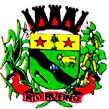 CAPITAL NACIONAL DO VIMEPROCESSO Nº 04/2018EDITAL DE INEXIBILIDADE DE LICITAÇÃO 01 /2018(A presente inexibilidade de licitação como tem objeto a aquisição de sistemas para o setor tributos)REALIZADO NO DIA: 10/04/2018                                   OBJETO: Contratação de empresa especializada para fornecimento de licença de uso de aplicativos do setor tributos, com acesso simultâneo de usuários, e que atenda as especificações técnicas, os quantitativos e os serviços técnicos necessários.INEXIBILIDADE DE LICITAÇÃO PARA COMPRAS E SERVIÇOS Nº: 001/2018.PROCESSO LICITATÓRIO N° 016/2018VALOR MENSAL: R$ 1.097,00  (HUM MIL E NOVENTA E SETE REAIS)SERVIÇOS NOS 48 MESES: R$ 6.030,75 (SEIS MIL, TRINTA REAIS E SETENTA E CINCO CENTAVOS)TOTAL: R$ 58.686,75  (CINQUENTA E OITO MIL, SEISCENTOS E OITENTA E SEIS REAIS E SETENTA E CINCO CENTAVOS) .FORNECEDOR:  BETHA SISTEMAS LTDAFUNDAMENTO DA INEXIBILIDADE: Art. 25 da Lei 8.666/93:“É inexigível a licitação quando houver inviabilidade de competição (...)”.E é justamente esta a situação vertente, haja vista a ocorrência da subsunção da previsão legal transcrita acima ao objeto da contratação pretendida. Em suma: não há possibilidade de competição.Nesse sentido, vejamos o ensinamento de Marçal Justen Filho:“(...) os casos de dispensa e inexigibilidade de licitação envolvem, na verdade, um procedimento especial e simplificado para seleção do contrato mais vantajoso para a Administração Pública. Há uma série ordenada de atos, colimando selecionar a melhor proposta e o contratante mais adequado. ‘Ausência de licitação’ não significa desnecessidade de observar formalidades prévias (tais como verificação da necessidade e conveniência da contratação, disponibilidade recursos etc.). Devem ser observados os princípios fundamentais da atividade administrativa, buscando selecionar a melhor contração possível, segundo os princípios da licitação”. Mais adiante arremata o referido autor:“A Administração deverá definir o objeto a ser contratado e as condições contratuais a serem observadas. A maior diferença residirá em que os atos internos conduzirão à contratação direta, em vez de propiciar prévia licitação. Na etapa externa, a Administração deverá formalizar a contratação”. (Justen Filho, Marçal. Comentários à Lei de Licitações e Contratos Administrativos. 7ª ed., São Paulo: Dialética: 2000, págs. 295/297).JUSTIFICATIVA:No caso dos autos, além de haver certeza quanto ao fato de que a empresa que se pretende contratar é a única a prestar o serviço objetivado com a eficiência e qualidade pretendidas, uma vez que, consoante os termos do Certificado ABES anexo, é a única desenvolvedora e mantenedora dos demais aplicativos para gestão pública instalados nessa municipalidade, o preço praticado está compatível com aquele que vem sendo utilizado no mercado atualmente, através de pesquisa de preços com outras entidades  que contrataram serviços similares.E, uma vez que há a necessidade de integração dos aplicativos entre si e do Tributos aos aplicativos de Contabilidade Pública e Compras já implantado neste município pela empresa Betha Sistemas Ltda., o que somente se demonstra possível com a identificação precisa das linguagens de comunicação utilizadas, com plena compatibilidade entre os sistemas, surge a necessidade de contratação da mesma empresa para licenciar ambos os sistemas, até mesmo para viabilizar-se a responsabilização do prestador de serviços em caso de inexecução total ou parcial das obrigações assumidas.É de bom alvitre frisar que não olvidamos o fato de que a integração entre aplicativos de diferentes linguagens de programação ou mesmo de desenvolvedores distintos é tecnicamente possível. Porém, nenhuma empresa atuante no mercado nacional disponibiliza o serviço atualmente, para pronta entrega, pois o elevado custo - e pouco retorno - da operação tecnológica, aliado ao extenso lapso temporal necessário ao desenvolvimento da ferramenta, inviabiliza a solução.A despesa do referido serviço se dará por meio das dotações orçamentária:A contratação se dará mediante a emissão da Autorização de Fornecimento, com entrega imediata.RAZÃO DA ESCOLHA DO FORNECEDOR / EXECUTANTE:A Betha Sistemas já fornece a Prefeitura Municipal acesso e manutenção de todos os Sistemas utilizados atualmente, por essa razão se tornaria inviável contratação de outra empresa para acesso e integração do setor de Tributos, portanto a empresa BETHA SISTEMAS LTDA, forneceu cotação de preço com valor mensal sendo R$ 1.097,00 (Hum mil e noventa e sete reais) e Serviços no valor de R$ 6.030,75 (Seis Mil, trinta reais e setenta e cinco centavos), totalizando em 48 meses o valor de R$ 58.686,75 (Cinquenta e oito mil seiscentos e oitenta e seis reais e setenta e cinco centavos)Rio Rufino,  10 de  Abril  de 2018                                        _____________________________________________Laura da Mata Sommer   							Pregoeira À vista de exposição do gerente de material e patrimônio, referente a  realização da  Inexibilidade independente de Licitação, com fundamento nos motivos expostos acima, e de conformidade com a Lei 8.666 de 21 de junho de 1993 e posteriores alterações:(   )  Homologo a realização da despesa.(   )  Indefiro a realização da despesa.Rio Rufino, 10 de Abril de 2018                  		 _____________________________________________                                                                                      THIAGO COSTA                                                                                       Prefeito MunicipalCód. Red.Proj.ativElement da Despesa    Valor Previsto920183.3.90.04.99.00.0011.380,69